Learner Observations«LearnerPortrait»«Title»«Subtitle»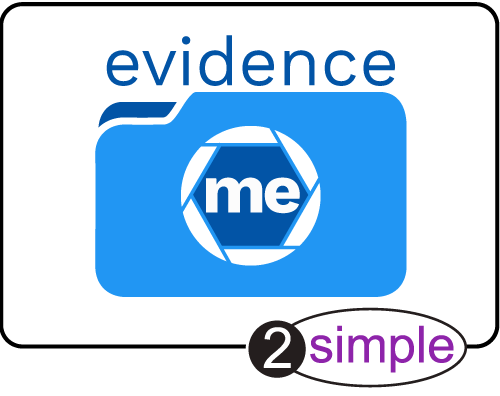 «EstablishmentName»«RangeStart:Experiences»Date: «expDate»«RangeStart:expPhotos»«  »«expVideo»«RangeEnd:expPhotos»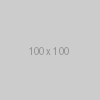 «RangeStart:Notes»«NotesTitle»«NotesText»«RangeEnd:Notes»Aspects contributed to by this experience:«RangeStart:Outcomes»«OutcomeText»«RangeEnd:Outcomes»«NextStepsOutcomesTitle»«RangeStart:NextStepsOutcomes»«OutcomeText»«RangeEnd:NextStepsOutcomes »«RangeEnd:Experiences»